ООО «Е-КИТ»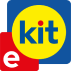 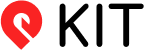 ИНН/ КПП 6684006168/668401001Юр.адрес: 623104, г. Первоуральск, Директору ООО « Е-КИТ»                                                                              Чукрееву С.Э. «___» _________ 20__ г. № _________Бланк отказа от груза по заказуГРУЗООТПРАВИТЕЛЬ/ГРУЗОПОЛУЧАТЕЛЬ________________________________________________________                                         (подчеркнуть)                                                                                                                      (ФИО) Наименование клиента отправившего груз (*юр. лицам и ИП указать ИНН, КПП)Прошу утилизировать груз по заказу №_______________Трек-номер________________________________Претензий к ООО «Е-КИТ» не имею.Исп.__________________                           ____________________                                         Ф.И.О.                                                                                  ПодписьТел.__________________                             ____________________м.п. (печать обязательна!)